	Piaseczno, dnia    …………………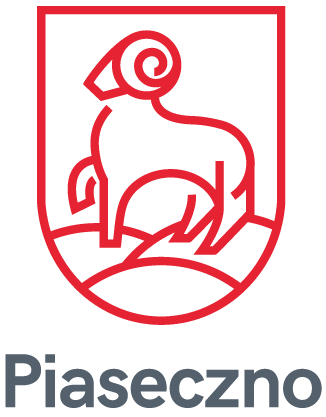 WNIOSEK O UDZIELENIE DOTACJIna zadania służące ochronie zasobów wodnych, polegające na gromadzeniu wód opadowych i roztopowych w miejscu ich powstaniaDane dotyczące wnioskodawcy:Imię i Nazwisko:…………………………………………………………………………………………..PESEL:…………………………………………………………..…………………………………….......Adres zamieszkania:Miejscowość:…………………………………		kod pocztowy:…...………………….………….ulica:………………………………………….		nr domu:…..………………………….………...tel. kontaktowy / adres e-mail:….……………………………………………………………….................NIP (wypełniają podmioty):……………….…………………………………………….............................Lokalizacja zadania:Miejscowość:……………………………………………………………………………………………...ulica:…...…………………………………….		nr domu:……………………………….……....Tytuł prawny do nieruchomości (niepotrzebne skreślić):własnośćwspółwłasność1użytkowanie wieczysteinny (jaki?)………………………………………………………………………………………..Charakterystyka zadania planowanego do realizacji:typ inwestycji (np. ogród deszczowy w pojemniku, ogród deszczowy w gruncie, mulda chłonna, studnia chłonna, podziemny zbiornik na wody opadowe, inne - jakie?):…………………………………………………………………………………..………..................rodzaj i wielkość powierzchni nawierzchni, z której zbierane będą wody opadowe i roztopowe (np. powierzchnia dachu, powierzchnia ciągów pieszych i jezdnych, inne - jakie?) wyrażona w [m²]:…………………………………………………………………………………………....................opis planowanego zadania (parametry techniczne, technologia wykonania, nasadzone rośliny, sposób wykorzystania wód opadowych):........................................................................................................................................................................................................................................................................................................................................................................................................................................................................................................................................................................................................................................................................................................................................................................................................................................................................................................................................................................................................................................................................................................................................................................................................................................................................................................wysokość kosztów realizacji zadania:………………………………………………………...…data rozpoczęcia inwestycji:……………………..………………………………………………data zakończenia inwestycji:……………………………………….……………………………Wykaz dokumentów, załączonych z wnioskiem:dokument potwierdzający prawo do dysponowania nieruchomością,zgoda wszystkich właścicieli nieruchomości na wykonanie inwestycji w przypadku najemcy,dokumenty uprawniające do występowania w imieniu Wnioskodawcy (Pełnomocnictwo oraz dowód uiszczenia opłaty skarbowej) w przypadku ustanowienia pełnomocnika,oświadczenie w zakresie prowadzonej działalności gospodarczej, stanowiące załącznik do wniosku,oświadczenie stwierdzające, że dofinansowanie na realizację inwestycji nie będzie finansowane równolegle z innych źródeł spoza budżetu gminy, stanowiące załącznik do wniosku,oświadczenie stwierdzające, że wniosek o udzielenie dotacji na zagospodarowanie wód opadowych nie dotyczy infrastruktury technicznej zagospodarowania wód opadowych wykonanej w ramach inwestycji drogowej, mieszkaniowej, usługowej, przemysłowej,projekt planowanej inwestycji stanowiący załącznik do wniosku,harmonogram rzeczowo-finansowy planowanej inwestycji, stanowiący załącznik do wniosku,klauzula informacyjna RODO podpisana przez osoby uprawnione, stanowiąca załącznik do wniosku,inne dokumenty właściwe dla zadania:....................................................................................................................................................................Wypłata środków przelewem na konto nr:Oświadczam, że zapoznałem/łam się z Uchwałą Nr 473/XX/2020 Rady Miejskiej w Piasecznie z dnia 26 lutego 2020 r. określającą zasady udzielania dotacji celowej z budżetu gminy na zadania służące ochronie zasobów wodnych, polegające na gromadzeniu wód opadowych i roztopowych w miejscu ich powstania w Gminie Piaseczno.Wyrażam zgodę na przeprowadzenie oględzin nieruchomości oraz wykonanie dokumentacji fotograficznej przez przedstawicieli urzędu Miasta i Gminy Piaseczno w przypadku konieczności weryfikacji wykonanej inwestycji.Wyrażam również zgodę na przetwarzanie moich danych osobowych wyłącznie na potrzeby udzielenia wnioskowanej dotacji, zgodnie z  art. 13 Rozporządzenia Parlamentu Europejskiego i Rady (UE) 2016/679 z dnia 27 kwietnia 2016r. w sprawie ochrony osób fizycznych w związku z przetwarzaniem danych osobowych
 i w sprawie swobodnego przepływu takich danych oraz uchylenia dyrektywy 95/46/WE (4.5.2016 L 119/38 Dziennik Urzędowy Unii europejskiej PL)Jestem świadomy/a odpowiedzialności karnej za złożenie fałszywego oświadczenia.Data:	……………………….					…………………………………………….									      (podpis Wnioskodawcy)